Virginia Mandatory Continuing Legal EducationVirginia State Bar1111 East Main Street, Suite 700Richmond, VA 23219-0026(804) 775-0577  www.vsb.org  
March 24, 2023	Via E-mailSonia CareyHampton Roads Estate Planning Council  c/o Hook Law CenterLegal Power for Seniors295 Bendix Rd Ste 170Virginia Beach, VA  23452RE:  TEKK003Dear Ms. Carey:The course titled “Economic Update” has been approved for 1.0 credit hours including (0.0) credit hours for Ethics by the Virginia Mandatory Continuing Legal Education Board. Accreditation of this program is approved through October 31, 2023. Enclosed are the applicable certification forms for your course. Virginia attorneys may certify their attendance at our website upon receipt of this form and the course ID# may not be provided without it. Course attendance lists are not processed as certification of attendance.Any recording of this program for future presentation by any delivery means requires a separate application.Please contact the MCLE Department if you have any questions.Sincerely,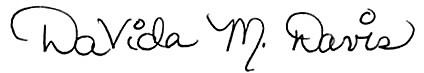 DaVida M. DavisDirector of Regulatory ComplianceVirginia MCLE BoardCERTIFICATION OF ATTENDANCE (FORM 2)MCLE requirement pursuant to Paragraph 17, of Section IV, Part Six, Rules of the Supreme Court of Virginia and the MCLE Board Regulations.Certify Your Attendance Online at www.vsb.org  .MCLE Compliance Deadline - October 31.  MCLE Reporting Deadline - December 15.  A $100 fee will be assessed for failure to comply with either deadline.Member Name:			VSB Member Number: _______________________Address:	_______________________________________________		Daytime Phone: _____________________________		_______________________________________________		Email: _____________________________________		_______________________________________________				City	State	Zip	    Course ID Number:	  TEKK003					        Sponsor:	  Hampton Roads Estate Planning Council	Course/Program Title:	  Economic Update	Live Interactive *	CLE Credits (Ethics Credits):	  1.0     (0.0)	Date Completed:		Location: ________________________________________By my signature below I certify ___	I attended a total of 	 (hrs/mins) of approved CLE, of which (	) (hrs/mins) were in approved Ethics.  Credit is awarded for actual time in attendance (0.5 hr. minimum) rounded to the nearest half hour. (Example: 1hr 15min = 1.5hr)___	The sessions I am claiming had written instructional materials to cover the subject.___	I participated in this program in a setting physically suitable to the course. ___	I was given the opportunity to participate in discussions with other attendees and/or the presenter.___	I understand I may not receive credit for any course/segment which is not materially different in substance than a course/segment for which credit has been previously given during the same completion period or the completion period immediately prior. ___	I understand that a materially false statement shall be subject to appropriate disciplinary action.* NOTE: A maximum of 8.0 hours from pre-recorded courses may be applied to meet your yearly MCLE requirement.  Minimum of 4.0 hours from live interactive courses required.	Date			SignatureThis form may be mailed to:Virginia MCLE BoardVirginia State Bar1111 East Main Street, Suite 700Richmond, VA 23219-0026(804) 775-0577www.vsb.org  [Office Use Only: Live]Virginia MCLE BoardCERTIFICATION OF TEACHING (FORM 3)MCLE requirement pursuant to Paragraph 17, of Section IV, Part Six, Rules of the Supreme Court of Virginia and the MCLE Board Regulations.Email this form to mymcle@vsb.org  MCLE Compliance Deadline - October 31.  MCLE Reporting Deadline - December 15.  A $100 fee will be assessed for failure to comply with either deadline.Member Name:			VSB Member Number: _______________________Address:	_______________________________________________		Daytime Phone: _____________________________		_______________________________________________		Email: _____________________________________		_______________________________________________				City	State	Zip	    Course ID Number:	  TEKK003					        Sponsor:	  Hampton Roads Estate Planning Council	Course/Program Title:	  Economic Update	Live Interactive *	CLE Credits (Ethics Credits):	  1.0   (0.0)	Date(s) of Teaching: 		Location(s):  	ONLY SESSIONS WITH WRITTEN INSTRUCTIONAL MATERIALS ARE APPROVABLE FOR CREDITMy teaching segment was ________ (hrs/mins) of CLE, of which (_______) (hrs/mins) were in Ethics.In addition, I attended other segments totaling ________ (hrs/mins) of CLE, of which (_______) (hrs/mins) were in Ethics.I spent ________ hours preparing for teaching my segment of the course.No more than four (4) hours of preparation credit may be claimed per one hour of instructional time in your presentation, and no more than eight (8) hours total for any one course.  Total credit is awarded for actual time spent teaching, attendance and preparation rounded to the nearest half hour. (Example: 1hr 15min = 1.5hr)A materially false statement shall be subject to appropriate disciplinary action.* NOTE: A maximum of 8.0 hours from pre-recorded courses may be applied to meet your yearly MCLE requirement.  Minimum of 4.0 hours from live interactive courses required.	Date			SignatureThis form may be mailed to:Virginia MCLE BoardVirginia State Bar1111 East Main Street, Suite 700Richmond, VA 23219-0026(804) 775-0577www.vsb.org  [Office Use Only: Live]